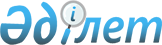 Атырау қаласының кейбір құрамдас бөліктеріне атау беру және қайта атау туралыАтырау облысы әкімдігінің 2022 жылғы 30 қыркүйектегі № 206 бірлескен қаулысы және Атырау облыстық мәслихатының 2022 жылғы 30 қыркүйектегі № 183-VIІ шешімі. Қазақстан Республикасының Әділет министрлігінде 2022 жылғы 7 қазанда № 30072 болып тіркелді
      "Қазақстан Республикасының әкімшілік-аумақтық құрылысы туралы" Қазақстан Республикасы Заңының 11-бабы, "Қазақстан Республикасындағы жергілікті мемлекеттік басқару және өзін-өзі басқару туралы" Қазақстан Республикасы Заңының 6, 27-баптарына, Қазақстан Республикасы Үкіметінің жанындағы Республикалық ономастика комиссиясының 2021 жылғы 23 сәуірдегі қорытындысына сәйкес және Атырау қаласы тұрғындарының пікірін ескере отырып, Атырау облысы әкімдігі ҚАУЛЫ ЕТЕДІ және Атырау облыстық мәслихаты ШЕШТІ:
      1. Атырау қаласының келесі құрамдас бөліктеріне атаулар берілсін:
      Сарықамыс шағын ауданының № 5 көшесіне Уәлитхан Танашев көшесі;
      Сарықамыс шағын ауданының № 13 көшесіне Әлімхан Ермеков көшесі;
      Сарықамыс шағын ауданының № 8 көшесіне Ахмет Бірімжанов көшесі; 
      Сарықамыс шағын ауданының № 9 көшесіне Кенжеғали Құттығұлов көшесі; 
      Нұрсая-3 шағын ауданының № 9 көшесіне Шаңырақ көшесі;
      Нұрсая-3 шағын ауданының № 13 көшесіне Темірбек Жүргенов көшесі;
      Нұрсая-3 шағын ауданының № 15 көшесіне Кәрім Мыңбаев көшесі;
      Нұрсая шағын ауданының № 15 көшесіне Сақтаған Бәйішев көшесі;
      Нұрсая шағын ауданының № 16 көшесіне Тұяқберді Шәмелов көшесі;
      Нұрсая шағын ауданының № 17 көшесіне Ақжарма көшесі;
      Нұрсая шағын ауданының № 1 өткеліне Сұлтанахмет Қожықов өткелі;
      Нұрсая шағын ауданының № 2 өткеліне Шырайлы өткелі;
      Нұрсая шағын ауданының № 5 өткеліне Қосалқа өткелі;
      Нұрсая шағын ауданының № 15 өткеліне Ғафу Қайырбеков өткелі;
      Атырау-2 шағын ауданының № 2 көшесіне Науан хазірет көшесі;
      Атырау шағын ауданының № 12 көшесіне Дидар көшесі;
      Атырау шағын ауданының № 16 көшесіне Ақдала көшесі;
      Атырау шағын ауданының № 22 көшесіне Өрнек көшесі;
      Атырау шағын ауданының № 23 көшесіне Айнабұлақ көшесі;
      Атырау шағын ауданының № 24 көшесіне Бәкір Тәжібаев көшесі;
      Атырау шағын ауданының № 25 көшесіне Өлке көшесі;
      Атырау шағын ауданының № 31 көшесіне Жалтыр көшесі;
      Атырау шағын ауданының № 32 көшесіне Серпер көшесі;
      Атырау шағын ауданының № 33 көшесіне Ойқала көшесі;
      Атырау шағын ауданының № 35 көшесіне Ақсеңгір көшесі;
      Атырау шағын ауданының № 36 көшесіне Ақкөл көшесі;
      Атырау шағын ауданының № 38 көшесіне Мыңбұлақ көшесі;
      Атырау шағын ауданының № 43 көшесіне Ұшан көшесі;
      Атырау шағын ауданының № 44 көшесіне Таңсамалы көшесі;
      Атырау шағын ауданының № 45 көшесіне Сайрам көшесі;
      Атырау шағын ауданының № 46 көшесіне Толағай көшесі;
      Атырау шағын ауданының № 47 көшесіне Медеу көшесі;
      Атырау шағын ауданының № 48 көшесіне Шалғын көшесі;
      Атырау шағын ауданының № 49 көшесіне Дәстүр көшесі;
      Атырау шағын ауданының № 50 көшесіне Ақбөкен көшесі;
      Атырау шағын ауданының № 51 көшесіне Талдыбұлақ көшесі;
      Атырау шағын ауданының № 53 көшесіне Шаттық көшесі;
      Атырау шағын ауданының № 54 көшесіне Кемер көшесі;
      Атырау шағын ауданының № 55 көшесіне Қазына көшесі;
      Атырау шағын ауданының № 56 көшесіне Ақтүбек көшесі;
      Атырау шағын ауданының № 57 көшесіне Бесшатыр көшесі;
      Атырау шағын ауданының № 65 көшесіне Қалибек Қуанышбаев көшесі;
      Атырау шағын ауданының № 1 өткеліне Зеренді өткелі;
      Атырау шағын ауданының № 5 өткеліне Дарабоз өткелі;
      Атырау шағын ауданының № 6 өткеліне Сағырлы өткелі;
      Атырау шағын ауданының № 8 өткеліне Тамшылы өткелі;
      Атырау шағын ауданының № 9 өткеліне Алдияр өткелі;
      Атырау шағын ауданының № 10 өткеліне Несібелі өткелі;
      Атырау шағын ауданының № 11 өткеліне Жусан өткелі;
      Атырау шағын ауданының № 12 өткеліне Үшарал өткелі;
      Ақ шағала шағын ауданының № 1 көшесіне Ақберен көшесі;
      Ақ шағала шағын ауданының № 3 көшесіне Нарсай көшесі;
      Ақ шағала шағын ауданының № 5 көшесіне Қағанат көшесі;
      Ақ шағала шағын ауданының № 7 көшесіне Ықылас көшесі;
      Ақ шағала шағын ауданының № 9 көшесіне Отырар көшесі;
      Ақ шағала шағын ауданының № 1 өткеліне Нұра өткелі;
      Ақ шағала шағын ауданының № 2 өткеліне Назқоңыр өткелі;
      Ақ шағала шағын ауданының № 8 өткеліне Ақтөр өткелі;
      Ақ шағала шағын ауданының № 9 өткеліне Ерулік өткелі;
      Ақ шағала шағын ауданының № 10 өткеліне Байқала өткелі;
      Ақ шағала шағын ауданының № 11 өткеліне Дауылпаз өткелі;
      Ақ шағала шағын ауданының № 12 өткеліне Аңсар өткелі;
      Ақ шағала шағын ауданының № 14 өткеліне Ақжүніс өткелі;
      Береке шағын ауданының № 1 көшесіне Мұзафар Әлімбаев көшесі;
      Береке шағын ауданының № 2 көшесіне Ақсарай көшесі;
      Береке шағын ауданының № 3 көшесіне Әбділдә Тәжібаев көшесі;
      Береке шағын ауданының № 4 көшесіне Арна көшесі;
      Береке шағын ауданының № 5 көшесіне Мұғалжар көшесі;
      Береке шағын ауданының № 6 көшесіне Шамшырақ көшесі;
      Береке шағын ауданының № 7 көшесіне Мұхит көшесі;
      Береке шағын ауданының № 9 көшесіне Аманат көшесі;
      Береке шағын ауданының № 10 көшесіне Қосы батыр көшесі;
      Береке шағын ауданының № 12 көшесіне Ойсаз көшесі;
      Береке шағын ауданының № 13 көшесіне Әбілсейіт Айқанов көшесі;
      Береке шағын ауданының № 15 көшесіне Тұмарлы көшесі.
      2. Атырау қаласының келесі құрамдас бөліктері қайта аталсын:
      Балықшы шағын ауданының Абай көшесі Қаршымбай Ахмедияров көшесіне;
      Қаршымбай Ахмедияров көшесі Баянды көшесіне;
      Коттеджная көшесі Саттар Имашев көшесіне;
      Илья Мечников өткелі Ғазиза Жұбанова өткеліне;
      Алтай көшесі Самұрық көшесіне;
      Ашхабадская көшесі Рауан көшесіне;
      Пионер көшесі Тайқазан көшесіне;
      Улкенкульская тұйық көшесі Баянауыл тұйық көшесіне;
      Верхне садовый тұйық көшесі Шарын тұйық көшесіне;
      Верхне Садовый өткелі Жидебай өткеліне;
      Хабаровский өткелі Қарқаралы өткеліне;
      Геолог шағын ауданының Наурыз өткелі Жаңадария өткеліне;
      Геолог шағын ауданының Нарын өткелі Байдалы өткеліне;
      Блочная көшесі Бестоғай көшесіне;
      Вагонный өткелі Талас өткеліне;
      Восточный өткелі Теректі өткеліне;
      Кирпичная көшесі Кендірлі көшесіне;
      Красноводская көшесі Құлан көшесіне;
      Пархоменко өткелі Жасөркен өткеліне;
      Тупиковый өткелі Жанкент өткеліне;
      Обьединенная көшесі Әлішер Науаи көшесіне;
      Бірлік шағын ауданының Загородная өткелі Сәлімгерей Жантөрин өткеліне; 
      Водников шағын ауданы Байтақ шағын ауданына;
      Әлиев-Құрманғазы шағын ауданы Ата мұра шағын ауданына.
      3. Осы бірлескен Атырау облысы әкімдігінің қаулысының және Атырау облыстық мәслихатының шешімнің орындалуын бақылау Атырау облысы әкімінің орынбасары және Атырау облыстық мәслихатының заңдылықты сақтау, депутаттық этика және құқық қорғау мәселелері жөніндегі тұрақты комиссиясының төрағасына жүктелсін.
      4. Осы бірлескен Атырау облысы әкімдігінің қаулысы және Атырау облыстық мәслихатының шешімі оның алғашқы ресми жарияланған күнінен кейін күнтізбелік он күн өткен соң қолданысқа енгізіледі.
					© 2012. Қазақстан Республикасы Әділет министрлігінің «Қазақстан Республикасының Заңнама және құқықтық ақпарат институты» ШЖҚ РМК
				
      Атырау облысының әкімі

С. Шапкенов

      Мәслихат хатшысы

А. Наутиев
